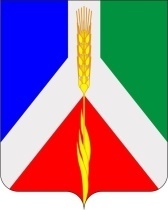 РОССИЙСКАЯ ФЕДЕРАЦИЯСОВЕТ ДЕПУТАТОВУсть – Багарякского сельского поселенияКунашакского района Челябинской областиРЕШЕНИЕ3 -заседания Совета депутатовОт 22.02.2018г.                                                                                         № 3Б                                  О внесении измененийВ решение от 22.01.2018г. №1в связи производственной необходимостью в период оформлениядокументов Овчинникова А.М.РЕШАЕТ1.Внести следующие  изменения и дополнения в решение № 1 от 22.01.2018г. « Об избрании главы  Усть- Багарякского сельского поселения Овчинникова А.М.»2. Дополнить решение:.Назначить  и.о. главы Усть-Багарякского сельского поселения  Аминеву С.Г., в период оформления документов Овчинникова А.М.3.Опубликовать данное решение в газете  « Знамя труда» и выложить на официальный сайт администрации Усть-Багарякского сельского поселения.Председатель Совета депутатов:                                  Грехова Р.Р.